$281,000.00KARY – CORN111 NORTH RIVERVIEW DR., NEW EVARTSLOT 31 IN REPLAT OF NW4 29-123-78RECORD #2398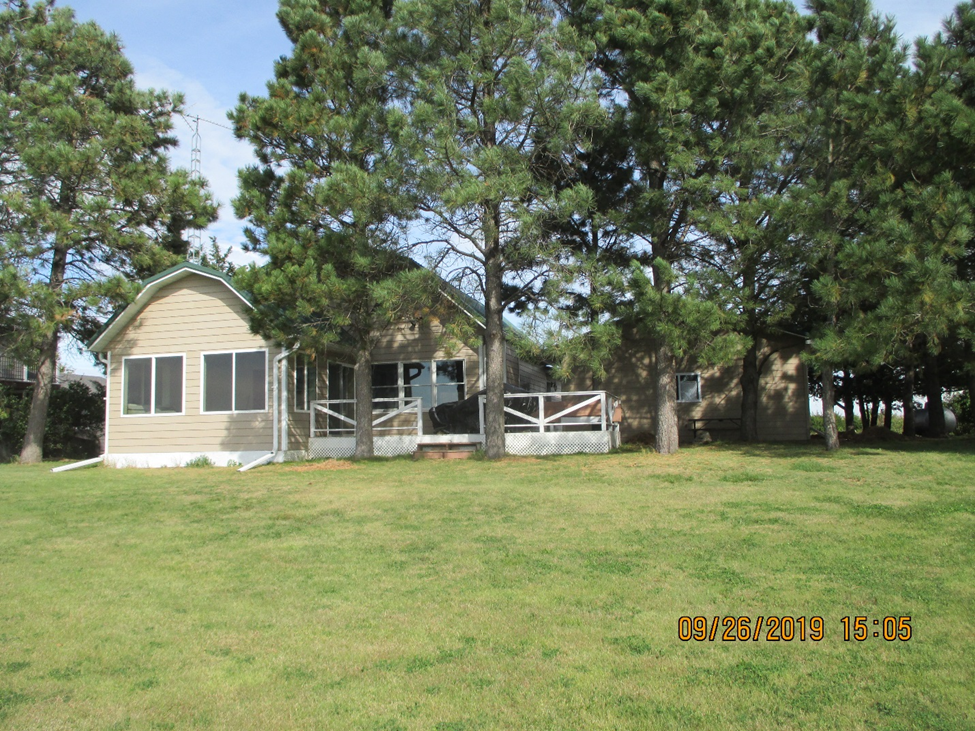 LOT SIZE 100’ X 200’                                                        GROUND FLOOR 896 SQ FTSINGLE FAMILY 1 ½ STORY                                             EAST ADDITION 672 SQ FTAVERAGE QUALITY & CONDITION                                SUN ROOM WEST 224 SQ FTBUILT IN 1995                                                                    WOOD DECK 250 SQ FT2007; 24’ X 28’ DETACHED GARAGE                              CENTRAL AIR2014; SUN ROOM, MASTER BEDROOM $30,000SOLD ON 8/23/19 FOR $281,000                                   WOOD SHED METAL ROOFASSESSED IN 2019 AT $200,500ASSESSED IN 2015 AT $116,260